Картка відповідності викладача освітньої програми міжнародні економічні відносини критеріям п.30 Ліцензійних Умов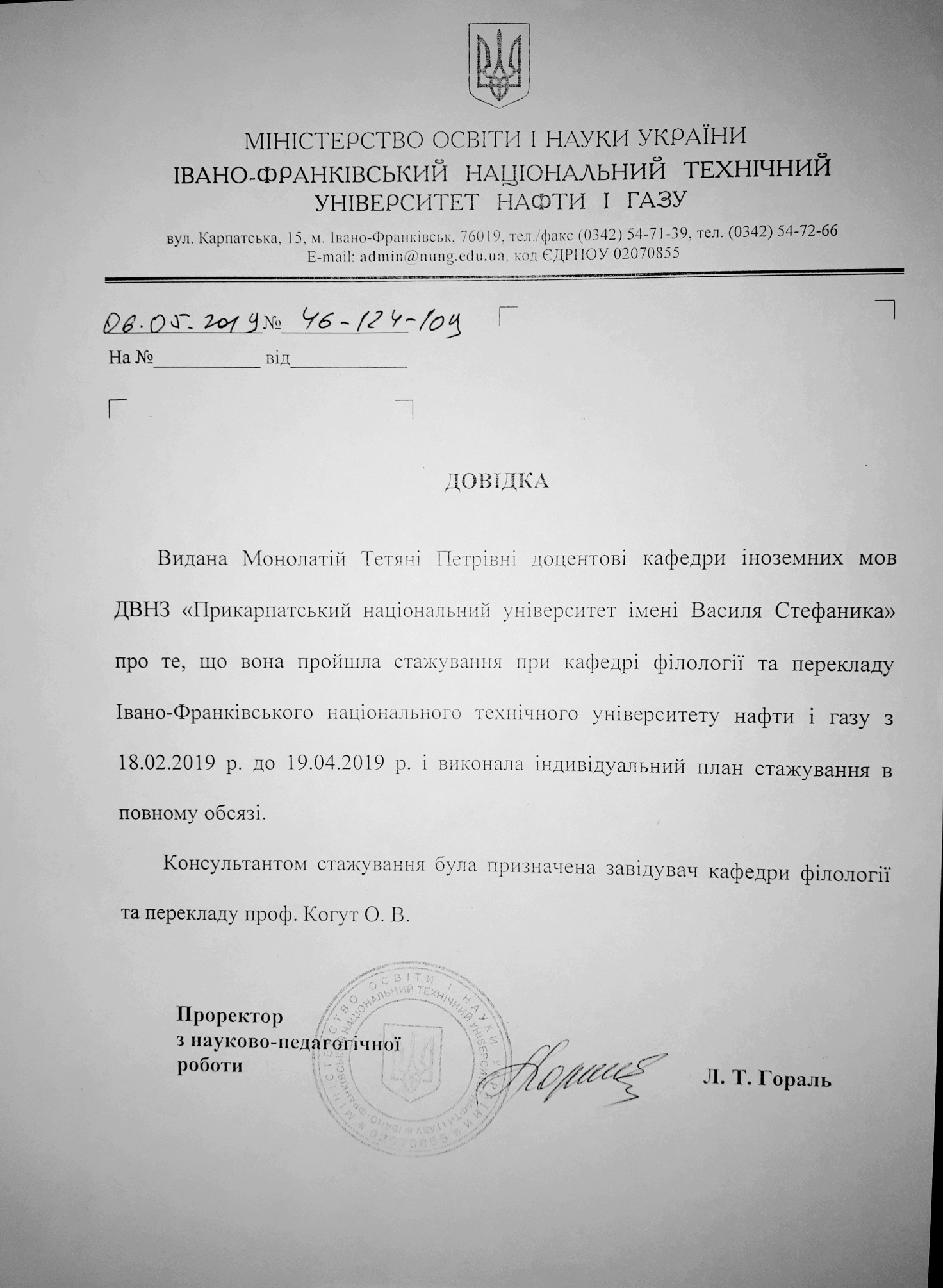 ОК викладання яких забезпечується викладачемІнформація про академічну та/або проф. кваліфікаціюОпис інформації відповідно критеріюПідтвердження інформації відповідно критерію(посилання/або сканкопія)Монолатій тетяна петрівна                                                                                         Монолатій тетяна петрівна                                                                                         Монолатій тетяна петрівна                                                                                         Основне місце роботи: Кафедра іноземних мовНімецька моваП.21. Особливості інтертекстуальної та інтеркультурної парадигми прози Йозефа Рота. Прикарпатський вісник НТШ. Слово. №3 (55). Івано-Франківськ, 2019. С. 283–291.http://nbuv.gov.ua/UJRN/Pvntsh_sl_2019_3_36Німецька моваП.22. Біблійні префіґурації у творах Йозефа Рота «Левіатан» та «Антихрист». Вісник Прикарпатського університету. Філологія. Випуск 42-43. Івано-Франківськ, 2014-2015. С. 247–252. https://kul.pnu.edu.ua/wp-content/uploads/sites/46/2018/11/Visnyk_Filolohiia_2014-2015_Vypusk_42-43.pdfНімецька моваП.23. Інтеркультурна семантика художнього вираження кризи доби у прозі Йозефа Рота. Наукові записки Тернопільського національного педагогічного університету імені Володимира Гнатюка. Серія: Літературознавство. Випуск 41. Тернопіль, 2014. С. 356–366.http://catalog.library.tnpu.edu.ua/naukovi_zapusku/literaturoznavstvo/Lit_14_41.pdfНімецька моваП.24. Роман Йозефа Рота «Марш Радецького» як інтертекст. Прикарпатський вісник НТШ. Слово. № 2(26). Івано-Франківськ, 2014. С. 178–189. http://www.library.univ.kiev.ua/ukr/elcat/new/result.php3?parentId=1634551&parentName=%CF%F0%E8%EA%E0%F0%EF%E0%F2%F1%FC%EA%E8%E9%20%E2%B3%F1%ED%E8%EA%20%CD%D2%D8&noLimit=1&checkParent=1Німецька моваП.25. Роман Йозефа Рота «Павутиння» як «можливе майбутнє» веймарської Німеччини. Література та культура Полісся: зб. наук. пр. Випуск 77. Серія «Філологічні науки». № 3. Ніжин, 2014. С. 102–113. http://www.irbis-nbuv.gov.ua/cgi-bin/irbis_nbuv/cgiirbis_64.exe?I21DBN=LINK&P21DBN=UJRN&Z21ID=&S21REF=10&S21CNR=20&S21STN=1&S21FMT=ASP_meta&C21COM=S&2_S21P03=FILA=&2_S21STR=Ltkpfil_2014_77_15Німецька мова6. Монолатій Т. П. Інтеркультурні мотиви волоцюжництва у прозі Йозефа Рота. Вісник Харківського національного університету імені В. Н. Каразіна. № 1127. Серія «Філологія». Випуск 71. Харків, 2014. С. 254–261.https://periodicals.karazin.ua/philology/article/view/1967/1790Німецька моваП.3. Монолатій Т. Поетика повсякденності. Проза Йозефа Рота як інтертекст [Текст] : [монографія]. Івано-Франківськ, 2015. 239 с.http://www.irbis-nbuv.gov.ua/cgi-bin/irbis_nbuv/cgiirbis_64.exeНімецька моваП.8.Член редакційної колегії іноземного рецензованого наукового виданняSpheres of Culture: Journal of Philology, History, Social and Media Communication, Political Science and Cultural Studies. Maria Curie-Sklodovska University in Lublin. ISSN 2300-1062http://elibrary.kubg.edu.ua/id/eprint/19773/1/K_Batsak_Sphere_2016_V_15_IM.pdfНімецька моваП.13.1. Deutsch für Biologie- und Ökologiestudenten: Навчальний посібник для студентів спеціальностей «Біологія», «Середня освіта (біологія)», «Екологія». Івано-Франківськ, 2018. 112 с.http://lib.pnu.edu.ua:8080/handle/123456789/330Німецька моваП.13.2. Deutsch für Geografiestudenten: Навчальний посібник для студентів спеціальностей «Географія», «Середня освіта (географія)», «Науки про Землю (географія)». Івано-Франківськ, 2017. 48 с.http://lib.pnu.edu.ua:8080/handle/123456789/719Німецька моваП.13.3. Deutsch für Journalistikstudenten: Навчальний посібник для студентів спеціальності «Журналістика». Івано-Франківськ, 2017. 48 с.http://lib.pnu.edu.ua:8080/handle/123456789/720Німецька моваП.13. 4. Німецька мова : навчальний посібник для студентів економічних спеціальностей. Івано-Франківськ, 2015. 56 с.http://lib.pnu.edu.ua:8080/handle/123456789/942Німецька моваП.13.5. Bücher, die um die Welt gingen : Тексти для читання німецькою мовою для студентів філологічних спеціальностей. Івано-Франківськ, 2015. 64 с.http://lib.pnu.edu.ua:8080/handle/123456789/940Німецька моваП.17. Досвід практичної роботи за спеціальністюПедагогічний стаж - 17 років 1 місяць